بسم الله الرحمن الرحيمCollege of Languages and Translation CentersCLT Centers(Students Activities)1441-2019Reading Center ActivitiesWriting Center ActivitiesWorkshopTranslation Center ActivitiesWorkshopLiterature Center ActivitiesWorkshopSpeaking Center ActivitiesLinguistic Center ActivitiesWorkshops at the Linguistics CenterScientific Activity in the College of Languages and TranslationWorkshopKingdom of Saudi ArabiaMinistry of EducationAl-Imam Mohammad ibn Saud Islamic UniversityDeanship of girls’ Education Center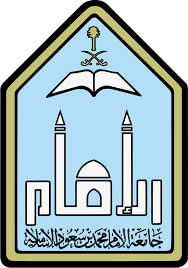 المملكة العربية السعوديةوزارة التربية والتعليمجامعة الامام محمد بن سعود الاسلاميةعمادة مركز الطالباتTimeDay and Date Target AudienceLocationDescription  Title of Activity9-11WednesdayOctober 9, 2019CLT studentsReading CenterBookmark challenge (creating environmental friendly bookmarks)CompetitionDr. Amal Al-RubianDr. Lamees Basudan9-11WednesdayOctober 23, 2019CLT studentsReading Center +  Building 26 PanoramaCompetition relating to the books found in the club's libraryScavenger Hunt GameDr. Amal Al-RubianDr. Lamees Basudan9-11WednesdayNov ember 6, 2019CLT StudentsBuilding 26 PanoramaBook Swaping ActivityBook SwapDr. Amal Al-RubianDr. Lamees Basudan  9-11WednesdayNov, 13 CLT StudentsBuilding 26 PanoramaStudents will give a talk about their experience with reading  (in corporation with the Conversation Center)My Experience with Reading TalkDr. Amal Al-RubianDr. Lamees Basudannot specified yetTBDStudents registerd in Reading CenterCLT NurseryStudents from the Book Center will visit CLT nursery to read to the children some children booksNursery visitsDr. Reem Al-Oad9-11Drawing due date on Nov 23Results on Nov 27CLT studentsBuilding 26 PanoramaA drawing competition from an ispired bookInspried DrawingTimeDay and Date Target AudienceLocationDescription Title of Activitynot specified yetOct 13- Nov145 weeksCLT studentsLiterature CenterIn cooperation with the Literature Center, a contest will be held for the best literary writings by students. Members of both clubs will correct and sort the participating writings to select the bestCreative Writing Competition(supervised by Writing Club & Literature Club)9-11WednesdayOct, 6CLT studentsPanoramaA spelling bee competition will be held in which students memorize more than 3,000 words used in Oxford Dictionary and write them correctly. The results will be announced through the club's Twitter account. Registration is open to all college students.Spelling Bee CompetitionLect. Afnan Al-HumainTimeDay and  DateTarget AudienceLocationDescriptionTitle ofWorkshop 9-11October 3020 CLT studentsTBDThe workshop aims to clarify the impact of pre-reading on the quality of writing. The workshop also includes hands-on training to link the two skills with each other.Reading and Writing connectionDr. Leema Al-AhmadTimeDay and Date for Announcing the ResultsTarget AudienceLocationDescription Title of ActivityopenWednesdayOct, 16, 2019CLT studentsParticipations are sent to the Centers' email20 students will compete with each other to translate specific sentences (from Arabic to English) using certain translation strategies.Best Translation Strategies CompetitionLect. Fadwa Al-AssafLect. Haifa Al-OtaibiopenWednesdayOct, 23CLT studentsTranslation CenterA set of translated texts which contain translation errors will be posted on the Center’s twitter acount. Students wishing to participate in the competition should identify these errors and bring them to the Translation center. Identifying Translation Errors CompetitionLect.Wejdan AlawadLect. Amal Al-NasseropenWednesdayOct, 30CLT StudentsParticipations are sent to the Centers' emailA literary translation competition will be announced on twitter in which students participate with a literary passage from their own writing. Afterwards, students who wish to participate should translate this passage into EnglishLiterary Transaltion CompetitionLect. Fadwa Al-AssafLect. Haifa Al-OtaibiopenWednesdayNov,13CLT StudentsParticipations are sent to the Centers' emailA motivational video will be uploaded on the club's twitter account. Students should write their translation and send it to the club’s email. Members will sort the received videos and determine the winner.Video Subtitling CompetitionLect.Wejdan AlawadLect. Amal Al-Nasser9-11WednesdayNov, 13CLT StudentsTranslation CenterThe event will be announced on the club’s Twitter account a week before the competition, stating all the details of the event. Interpretation CompetitionLect. Fadwa Al-AssafLect. Haifa Al-OtaibiDay and  DateTarget AudienceLocationDescriptionTitle ofWorkshop WednesdayOctober 23November 13CLT studentsMeeting OfficeSecond Floor(Fi-170)In this workshop, the presenter will discuss common mistakes in translation and will offer suggestions used to deal with them.Translation MishapsLect. NajlaAlSuliamanTitle of ActivityDescriptionLocationTarget AudienceDay and DateTimePoetry DayLect. Lamia     Al-OtaibiA live show of poetry stages from the 16th, 17th and 18th century AD  with performances of poetry for each era. Its initial aim is as an educational performance.PanoramaCLT studentsWednesdayOctober 23, 20199-11Behind the Walls of The Great GatsbyLect. Buthaina Al-SelayemAn event that represents the culture and civilization of the era of the  famous novel and the culture associated with that period. The presentation will highlight the literary features of the historical era in which the novel occurred in.PanoramaCLT studentsWednesdayOctober 309-11Poetry RecitationLect. Lamia     Al-OtaibiA poetry competition in which students will compete for first and second place. The competition will be announced on the center’s twitter account and registration is open to all levels.Great HallCLT studentsWednesdayNovember 209-11The Book TalkMembers from the CenterA book is discussed every month by female students, from students to students, where they meet and discuss the most important elements of the book and its analysis, events and perspective. This will enhance the love of reading among female students.2c-199CLT studentsEvery Wednesday 10-11PlayDr. Mariam    Al-RasheedLect. Reem      Al-GhosnAn English literature play will be staged by students.Great HallCLT students not specified yetnot specified yetTitle of the WorkshopAbout the workshopLocationTarget AudienceDay and DateTimeWorkshopDr. Naelah Danish(Paraphrase a poem like a Pro)3C-223CLT studentsWednesdayOctober 2, 20199-11Title of EventType of EventThe OrganizerTarget AudienceLocationDay and DateTimeTrans-Economy(Dr. Hanan Al-Areeni's approval for the event will be taken)ExhibitionA group of college students will partner with their colleagues from the Faculty of Economics to talk about the most important achievements of economic countries. Students of the English department will represent countries whose official language is English.Faculty of Economics + Faculty of Languages and TranslationUniversity studentsBuilding 22 Panorama6-11-20199-2Reading-Speaking InterrelationSeminarAn event in which a group of female students participate to talk about their reading experiences (to be conducted in collaboration with the Reading Center).Conversation Center + Reading Center in CLTCLT studentsBuilding 26 PanoramaWednesday 13-11-20199-11DebateDr. Tahani Al-AbdaliDr. Ghadah Al-GhadamiA public competitionthat public and private universities in Riyadh will participate in. In which several selected topics from the Judging Committee will be discussed(Start preparing for the activity from the middle of the first semester)Conversation CenterA group of university studentsKing Saud UniversitySecond semesterat the end of  March 2020not specified yetType of Event Description of the Event Target AudienceLocationDateTimeEducational visits to the kindergartenSupervised byDr. Areej Al-AwadA group of college students (whose names were registered in the activity in advance at their request) make occasional visits to the kindergarten of the College of Languages and Translation, which aims to provide simplified English lessons for kindergarten children.CLT studentsCollege KindergartenVisiting times are coordinated with the kindergarten administrationVisiting times are coordinated with the kindergarten administrationA Diary of a Student in PracticumA group of alumni from the department are coordinated to visit the college with the aim of talking about their experience in practicum  and its impact on their current job.CLT Female students  (specifically level seven and eight students)Linguistics Center HeadquartersAccording to coordination with alumniAccording to coordination with alumniA scientific meeting to discuss some of the dissertations and theses presented to the departmentDr. Zainab Al-SuhabaniA scientific meeting to discuss some of the dissertations and theses presented to the departmentFaculty membersGreat HallWednesdayNovember 289-11A scientific meeting to discuss some of the published scientific researchDr. Zainab Al-SuhabaniA scientific meeting to discuss some of the published scientific researchFaculty membersGreat HallWednesday December 59-11Title of the WorkshopLocationTarget AudienceDay and DateTimeHow to be a professional employeeDr. Areej Al-Awaad3C-226CLT studentsWednesdayOctober 20 10-11Introduction to Computational linguistics and Artificial IntelligenceDr. Fairouz Attia3C-226CLT studentsWednesdayOctober 3012-1ZipGrade WorkshopDr. Areej Al-Awaad3C-226CLT studentsSundayOctober 27not specified yetBlackboard workshop (delivered by students to students)3C-226CLT studentsWednesdayNovember 69-11Expertise in Publishing Research WorkshopPresented by a number of the staffnot specified yetFaculty membersnot specified yetnot specified yetThe ActivityDescription LocationTarget AudienceDay and DateTimeResearch exhibition activity for CLT students (CLT Undergraduate Research Showcase)The activity is a research exhibition (mini-conference) in which level seven female students or female students who are registered in level seven research methodsdisplay scientific posters for their research, which they worked on when they studied research methods.There will be a committee to evaluate the participating researches and select the  eligible ones, then the top three will be announced.Building 26 PanoramaCLT students(specifically level seven students)Wednesday27-11-20199-10The WorkshopAbout the WorkshopPresented byLocationTarget AudienceDay and DateTimeHow to do a poster presentationHow to prepare a scientific posterThe workshop aims to explore possible ways to prepare a scientific poster to present scientific researchDr. Amal        Al-JasserClassroom(not specified yet)CLT students (specifically level seven students)WednesdayNovember 7November 1310-11